Annex to our school behaviour in response to new school opening arrangements. 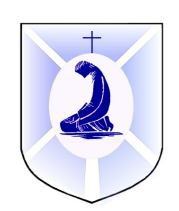 The amendments below should be considered as part of the school behaviour policy until July 20th 2021The school rulesWe ask our students and staff in school to support these additional school rules:Our learners when at home isolating or during lockdown periodsOur school routinesIn the current circumstances, we have had to review some of our normal routines and protocols in school. Students should follow the routines as set out below. Arriving and Leaving SchoolIn the school corridors and moving around schoolFollow the one-way system as usual whilst wearing a mask (unless you have received MEDICAL exemption from Mr McCreesh (Deputy Headteacher)Entering and leaving the classroomAs you enter the classroom you should sanitise your hands and using the available wipes, you should clean down your desk and chair before you sit down.  You should remain in the seating plan created by your teacher and you should only stand up and move places if instructed by your teacher. Before leaving the classroom, you must ensure you have disposed of any wipes and/or tissues you may have used so that the classroom is ready for the next class.At break and during Lunch TimePlease remain in your designated bubble areas as follows:Our school sanctionsOur usual school sanctions apply when students in school do not follow our school rules. This includes the school rules relating to the current situation as above. Any behaviours that put the safety of our community at risk will be treated as serious incidents. Sanctions will be determined based upon an assessment of the individual incident.  Possible sanctions at this level are:Lunch Time isolationDetentions after schoolBehaviour contract meetingInternal isolation (The PoD)Governors behaviour panel meetingPermanent or Fixed Term ExclusionOur school rewardsPossible rewards include:PositivesCertificatesLetters homeVouchers/chocolate/chips etcGospel Values Badges*Our rewards trips are dependant on current national and local restrictions.Pupil SupportWe understand that this is a difficult time for students and we will provide support for our students. This will include:Refreshing all our students on our school routines and expectationsTalking to our students about our behaviours, rules and routines and why we need theseTalking to our students about how they might be feeling and how to  deal with  their feelingsWe will use a range of resources to support students to understand and manage their feelingsMrs Watson, the intervention team, Rachael Bowe our school Chaplain and the pastoral team will be available throughout the school day and at the end of the school day to offer 1:1 support to any pupil who needs it.We will provide additional support and signposting of other agencies when it is neededDuring Lockdown periods we will keep supporting all our pupils using our Wellbeing Blog on our school website and our social media platforms.  We will also support pupils by keeping in close contact via telephone, Teams and where necessary through the use of home visitsAll vulnerable pupils will be able to attend school through lockdown periods unless government regulations state that this is not possible.Reasonable adjustmentsAs at all times we will make reasonable adjustments as appropriate for our students with SEND needs. Behaviour plans will continue to include reasonable adjustments when appropriate.These adjustments will be in line with the current government guidance around social distancing and the guidance on the implementation of protective measuresYear Entrance & Exit Point sStart/Finish Reg 7 Canopy – School Hall 8.45 - 3.00 am 8 Canopy – School Hall 9.05 - 3.15 pm 9 PE Corridor Technology 9.05 - 3.15 pm 10 Technology 8.45 - 3.00 am 11 Canopy – History 9.05 - 3.15 pm Year Start/Finish Break/Lunch Designated Bubble External AreasDesignated Bubble Internal Area7 8.45 - 3.00 Early Chapel Yard Dining Hall8 9.05 - 3.15 Late Chapel Yard Dining Hall9 9.05 - 3.15 Late Tennis Courts PingPong area Assembly Hall10 8.45 - 3.00 Early Tennis Courts PingPong area Assembly Hall11 9.05 - 3.15 Late Sports College areaELC 